FCCLA Planning Process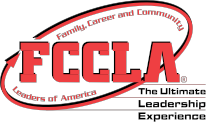 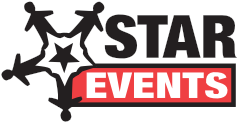 Summary Page Template(Space modifications are allowed, as needed)IDENTIFY CONCERNSSET A GOALFORM A PLAN (WHO, WHAT, WHEN, WHERE, HOW, COST, RESOURCES, AND EVALUATION)ACTFOLLOW UP